ASOCIACIÓN VENEZOLANA ORIENTAL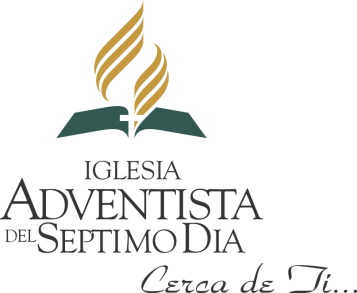 MINISTERIO DE SERVICIO ADRA                                                   MATURIN ABRIL 2013Para: Directores y miembros de Grupos de Rescate, Coordinadores ADRA y Pastores.De: Pr. Alejandro Barrios Director ADRA – AVOR.Saludos apreciados hermanos y hermanas que hacen vida en nuestros grupos de rescate en el campo de la Asociación Venezolana Oriental y Valiosos (a) Coordinadores (a) de ADRA en nuestro territorio. A continuación comparto con ustedes algunas informaciones importantes que tienen que ver con este ministerio de servicio de la Iglesia, derivadas de la reunión realizada el pasado domingo 07 de Abril del año en curso en la sede de la unión Venezolana Oriental junto a los departamentales de ADRA de los campos de ambas uniones y la representación de un grupo de rescate por cada campo, en nuestro caso nos acompañó el Hno. Cesar Saavedra del Grupo GREL.I.-           INFORMACIONES OFICIALES ADRA1.- Aunque Venezuela cuenta con dos Uniones, habrá una sola representación de ADRA para ambas uniones, con un solo registro legal y un Director general en ambas Uniones. El Director nacional ADRA es el Pr Moisés Prieto.2.- Se están dando los pasos para el registro final de este ministerio en Venezuela, pronto tendremos materiales como sobres y cartas membretadas, página web entre otras cosas que definirán nuestra organización a nivel nacional.3.- Damos gloria a Dios pues hoy en Venezuela contamos con 19 Grupos de Rescate ADRA, siendo nuestra Asociación el campo que agrupa mayor número de grupos.4.- En la pasada Recolección Anual del año 2012 se recogieron en Venezuela alrededor de 1.000.000 Bsf, siendo la Asociación Venezolana Oriental el campo destacado en la recolección con (300.139 Bsf) Esto es motivo de gratitud a Dios y a nuestra hermandad por su alto espíritu de servicio a la comunidad.5.- Según Defensa Civil y su nuevo manual de uniformes para los grupos voluntarios de rescate en Venezuela, el uniforme de estas organizaciones debe ser Chaquetón Amarillo y Pantalón Azul. Por lo cual ADRA Venezuela acordó: Todos nuestros grupos de rescate en la brevedad posible deben usar este uniforme en sus organizaciones, y este será el uniforme a usar en el próximo encuentro Binacional de Grupos de rescate y  ADRA  Colombia-Venezuela a celebrarse en Nirgua en el mes de Agosto.En la “espaldar” del  chaquetón del uniforme debe ir primero las siglas ADRA y luego el nombre del grupo de rescate, ejemplo: ADRA – GRAM.RESPONSABILIDADES LEGALES EN CUANTO A LA SEGURIDAD CIUDADANA EN  LAS INSTITUCIONES E IGLESIAS ADVENTISTAS: VOTADOBuscar la previa orientación de los entes gubernamentales tales como bomberos, defensa civil y la orientación de nuestros grupos de rescate, en el cumplimiento de las leyes de prevención ciudadana.1.- Asociaciones, Misiones, Universidad, Colegios, Clínicas y DispensariosTener para la fecha del 24 de Junio debidamente señalizada todas sus instalaciones, según el protocolo de seguridad ciudadana tales como: Salida de emergencia, Peligro (Electricidad, Alto Voltaje), Vía de escape, Agua… y la ubicación adecuada de los extintores de seguridad tantos como las reglas lo requieran para cada determinada área. Es importante la capacitación del personal en el uso correcto de los extintores.2.- Iglesias y Grupos OrganizadosTener para la fecha del 09 de Septiembre debidamente señalizada todas sus instalaciones, según el protocolo de seguridad ciudadana tales como: Salida de emergencia, Peligro (Electricidad, Alto Voltaje), Vía de escape, Agua… y la ubicación adecuada de los extintores de seguridad tantos como las reglas lo requieran para cada determinada área. Es importante la capacitación del personal en el uso correcto de los extintores.3.- Invitar, recibir con beneplácito la presencia de los Grupos de rescate ADRA quienes han sido comisionados para brindar orientaciones en cuanto a protocolos en caso de emergencia, simulacros de evacuación de iglesias, oficinas, salones de clases entre otras orientaciones que contribuyan al resguardo de la integridad física de nuestro pueblo.REFLEXIÓN:  Debemos recordar en primer lugar que estas son leyes de seguridad ciudadana, son exigencias con las que debemos cumplir, y como ciudadanos cristianos y dándole el sentido de importancia a la vida de nuestros hermanos y compañeros de trabajo, cada uno de nosotros deberíamos comprometernos a que esto sea una realidad en el campo de acción donde Dios nos ha permitido presidirII. ENCUENTRO BINACIONAL ADRA Y GRUPOS DE RESCATE COLOMBIA Y VENEZUELAFECHA: 28 Agosto al 01 de SeptiembreLUGAR: Nirgua - Universidad Adventista  LEMA: “CAMBIANDO AL MUNDO, UNA VIDA A LA VEZ”COSTO: 1.200bsf Aprox. (Estamos creando una estrategia especial para disminuir considerablemente esta cuota, pero preparemos por si acaso se llegara a mantener)INSCRIPCIONES: Para reservar su valioso cupo a este evento, por ahora, lo pueden hacer abonando 500 Bs f antes del 05 de Julio a nombre de Asociación Venezolana Oriental Cuenta corriente, Rif J-08027301-0 y conforme se decida el costo final si fuera menor de (1.200 Bsf) será el monto de la segunda cuotaBanesco    01340043190433000242Mercantil  01050287041287057772  Nombre: Misión Venezolana OrientalVenezuela 01020453400007205293  Nombre: Misión Venezolana OrientalProvincial  01080539230100014301PROPÓSITOS:Filosofía y Origen bíblico del Servicio dentro del Ministerio ADRACapacitar y entrenar a los asistentes para una mejor orientación  en el protocolo a seguir a la hora de una emergencia o desastre. Compartir y demostrar habilidades propias de los grupos de rescate.Crear un comité para el involucramiento y preparación de voluntarios que puedan responder ante emergencias y desastres. DESAFIOS QUE TENEMOS COMO CAMPO PARA ESTE EVENTO BINACIONAL:Cada grupo de rescate debe preparar un video de 5 minutos sobre la historia de su fundación, años de servicio, cantidad de miembros activos, especialidad, lugar donde se encuentran… Dicho video debe ser acompañado de otro video que sea el resumen del video anterior pero en 02 minutos, esto por si el tiempo no fuera suficiente, entonces se transmitiría el video más corto. Fecha de entrega 05 de Julio.Cada Grupo de Rescate deberá enviar una delegación de sus miembros a Nirgua para los días del 05 al 07 de Julio, esto con el objetivo de ensayar la demostración de habilidades que se presentará a la delegación Colombiana que asistirá al encuentro en el mes de Agosto.Como Campo, junto con toda la delegación que llevemos al encuentro, nos corresponde el programa de Escuela Sabática, contaremos con 40 minutos para desarrollar un buen programa para la gloria de Dios. Agradezco voluntarios que les gustaría tomar las riendas de este programa y repartirnos las partes.Gracias por su amable atención, estoy a la orden para cualquier aporte, responder alguna inquietud.III. 23 DE NOVIEMBRE RECOLECCIÓN ADARA 2013 Desde ya debemos estar iniciando con la recolección interna, La cual consiste en ir colocando potes de recolección en lugares estratégicos como: Oficinas de trabajo, Bodegas, entre la familia, con los vecinos y compañeros de trabajo, introducir cartas a empresarios. Cerca de la fecha de recolección que este año será el Sábado 23 de Noviembre estarán llegando los potes membretados y la literatura ADRA para la recolección de calle, estos materiales llegarán cercanos al día de la recolección ya que el pedido se está haciendo para usar la misma literatura y potes en todo el país.  Vayan convocando a sus coordinadores ADRA  de iglesias, seleccionando los puntos de recolección de este año. Ya a nivel de clubes estamos organizando a nuestros jóvenes en parejas de recolección y el blanco a recolectar por parejas es de 300 Bsf. Esto mismo háganlo con los hermanos de iglesia y lleven el control desde ya de sus parejas de recolección. La meta es llegar este año por la gracia de Dios a 500.000Bsf.Involucremos en este ministerio de servicio a nuestros tres Colegios y Clínica Adventista.Celular: 04265923182Correo Electrónico: pralejandrobarrios@hotmail.comFacebook:  Alejandro barrios